О внесении изменений в Положение о порядке размещения нестационарных торговых объектов, утвержденное постановлением администрации Джумайловского сельского поселения Калининского района «О размещении нестационарных торговых объектовна территории Джумайловского сельского поселенияКалининского района» от 14.06.2016 г. № 136/1Рассмотрев письмо Департамента потребительской сферы и регулирования рынка алкоголя Краснодарского края от 17.07. 2020 г. № 59-06-09-79-05/20 «О предоставлении муниципальных преференций», в соответствии со статьей 6 Закона Краснодарского края от 31.05.2005 N 879-КЗ «О государственной политике Краснодарского края в сфере торговой деятельности»,  со статьей 10  Федерального закона  от 28.12.2009 N 381-ФЗ «Об основах государственного регулирования торговой деятельности в Российской Федерации», Постановлением Главы администрации (губернатора) Краснодарского края №1249 от 11 ноября 2014г. «Об утверждении Порядка разработки и утверждения органами местного самоуправления схем размещения нестационарных торговых объектов на территории Краснодарского края», рекомендациями Министерства промышленности и торговли Российской Федерации «О предоставлении муниципальных преференций производителям товаров при организации нестационарной и мобильной торговли», уставом Джумайловского сельского поселения Калининского района  п о с т а н о в л я ю:1. Внести изменения в Положение о порядке размещения нестационарных торговых объектов, утвержденное постановлением администрации Джумайловского сельского поселения Калининского района «О размещении нестационарных торговых объектов на территории Джумайловского сельского поселения Калининского района» от 14.06.2016 г. № 136/1, дополнив его следующими пунктами:	  «17.1. Администрация Джумайловского сельского поселения предусматривает в Схеме размещения:- не менее 30% мест для размещения НТО сельскохозяйственными предприятиями, фермерскими хозяйствами и  индивидуальными предпринимателями, которые  производят (выращивают) продукцию на территории Краснодарского края и самостоятельно осуществляют продажу (реализацию) собственной продукции (с применением или без применения труда наемных работников), без посредников и применения договоров совместного пользования, доверительного управления;- не менее 50% мест для размещения НТО субъектами малого и среднего предпринимательства.	17.2. Без проведения конкурентных процедур места для размещения НТО предоставляются следующим субъектам малого и среднего предпринимательства:1) перерабатывающим предприятиям Краснодарского края — производителям продовольственных товаров (кроме предоставления мест для реализации алкогольной продукции, пива и напитков, изготавливаемых на его основе, жевательной резинки, пищевых добавок, биологически активных добавок), сельскохозяйственным предприятиям, фермерским хозяйствам, которые непосредственно осуществляют продажу (реализацию) собственной продукции, в случае поступления от них единственной заявки на соответствующее место размещения НТО при условии, что в этих НТО будут выполняться следующие условия:- в общем ассортименте продовольственных товаров продукция собственного производства составляет не менее 70%;- в договорах на предоставление мест для размещения НТО предусмотрены следующие обязательства субъектов хозяйствования:- применять уровень торговой надбавки в размере не более 20% к оптово-отпускной цене товаропроизводителя при формировании розничных цен на отдельные виды социально значимых продовольственных товаров первой необходимости;- применять розничные цены на отдельные виды социально значимых продовольственных товаров первой необходимости, не выше средних потребительских цен по Южному федеральному округу, еженедельно регистрируемых Росстатом;- уровень оптово-отпускных цен на молоко и молокопродукты должен составлять не более 200% стоимости молока-сырья, необходимого для производства этой продукции;2) правообладателям объектов общественного питания для размещения сезонных кафе (летних площадок), не являющихся объектами благоустройства, на территориях, вплотную прилегающих к зданиям, строениям или сооружениям, в которых располагаются стационарные объекты общественного питания, в местах, установленных схемой размещения НТО;3) зарегистрированным в установленном законодательством Российской Федерации порядке на территории Краснодарского края юридическим лицам или индивидуальным предпринимателям:4) в случае предоставления компенсационных мест для размещения НТО;5) для реализации печатной продукции в уже функционирующих НТО, установленных на законных основаниях;6) хозяйствующим субъектам, победившим в конкурсе на право заключения договора о благоустройстве пляжа общего пользования и заключившим такой договор с администрацией муниципального образования, в границах земельного участка, который является предметом договора о благоустройстве пляжа общего пользования.2. Общему отделу администрации (Попкова) обнародовать настоящее постановление в установленном порядке и разместить на официальном сайте в информационно-телекоммуникационной сети «Интернет».http://www.адм-дж.рф                                                                                                  3. Контроль за исполнением настоящего постановления оставляю за собой.           4. Настоящее постановление вступает в силу со дня его опубликования (обнародования).Глава Джумайловского сельского поселенияКалининского района                                                                             О.И. Горбань                                                                              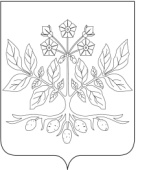 АДМИНИСТРАЦИЯ ДЖУМАЙЛОВСКОГО СЕЛЬСКОГО ПОСЕЛЕНИЯ КАЛИНИНСКОГО РАЙОНААДМИНИСТРАЦИЯ ДЖУМАЙЛОВСКОГО СЕЛЬСКОГО ПОСЕЛЕНИЯ КАЛИНИНСКОГО РАЙОНААДМИНИСТРАЦИЯ ДЖУМАЙЛОВСКОГО СЕЛЬСКОГО ПОСЕЛЕНИЯ КАЛИНИНСКОГО РАЙОНААДМИНИСТРАЦИЯ ДЖУМАЙЛОВСКОГО СЕЛЬСКОГО ПОСЕЛЕНИЯ КАЛИНИНСКОГО РАЙОНАпроектпроектпроектпроектПОСТАНОВЛЕНИЕПОСТАНОВЛЕНИЕПОСТАНОВЛЕНИЕПОСТАНОВЛЕНИЕ       от  ____________№ ________                                                      хутор Джумайловка                                                      хутор Джумайловка                                                      хутор Джумайловка                                                      хутор ДжумайловкаЛИСТ СОГЛАСОВАНИЯпроекта постановления администрации Джумайловского сельского ЛИСТ СОГЛАСОВАНИЯпроекта постановления администрации Джумайловского сельского ЛИСТ СОГЛАСОВАНИЯпроекта постановления администрации Джумайловского сельского ЛИСТ СОГЛАСОВАНИЯпроекта постановления администрации Джумайловского сельского ЛИСТ СОГЛАСОВАНИЯпроекта постановления администрации Джумайловского сельского поселения Калининского района от________________№_________№_________« О внесении изменений в Положение о порядке размещения нестационарных торговых объектов, утвержденное постановлением администрации Джумайловского сельского поселения Калининского района «О размещении нестационарных торговых объектов на территории Джумайловского сельского поселения Калининского района» от 14.06.2016 г. № 136/1»« О внесении изменений в Положение о порядке размещения нестационарных торговых объектов, утвержденное постановлением администрации Джумайловского сельского поселения Калининского района «О размещении нестационарных торговых объектов на территории Джумайловского сельского поселения Калининского района» от 14.06.2016 г. № 136/1»« О внесении изменений в Положение о порядке размещения нестационарных торговых объектов, утвержденное постановлением администрации Джумайловского сельского поселения Калининского района «О размещении нестационарных торговых объектов на территории Джумайловского сельского поселения Калининского района» от 14.06.2016 г. № 136/1»« О внесении изменений в Положение о порядке размещения нестационарных торговых объектов, утвержденное постановлением администрации Джумайловского сельского поселения Калининского района «О размещении нестационарных торговых объектов на территории Джумайловского сельского поселения Калининского района» от 14.06.2016 г. № 136/1»« О внесении изменений в Положение о порядке размещения нестационарных торговых объектов, утвержденное постановлением администрации Джумайловского сельского поселения Калининского района «О размещении нестационарных торговых объектов на территории Джумайловского сельского поселения Калининского района» от 14.06.2016 г. № 136/1»Проект подготовлен и внесен:Главный специалист общего отдела Джумайловского сельского поселения                                                                             Проект согласован:Общим отделом администрацииДжумайловского сельского поселенияНачальник отделаПроект подготовлен и внесен:Главный специалист общего отдела Джумайловского сельского поселения                                                                             Проект согласован:Общим отделом администрацииДжумайловского сельского поселенияНачальник отдела (дата) (дата)А.Н. Нестерова                                           Е.В. Бабиева